от 16 августа 2023 года                                                                                    № 12Республика Коми, с. ЁрмицаНа основании Закона Республики Коми от 5 мая 2014 года № 30-РЗ «О Дне Республики Коми», администрация сельского поселения «Ёрмица»ПОСТАНОВЛЯЕТ:Установить 22 августа - День Республики Коми - дополнительным нерабочим праздничным днем для администрации сельского поселения «Ёрмица». При совпадении выходного дня и праздничного дня, указанного в пункте 1 настоящего постановления, выходной день на следующий, после праздничного, рабочий день не переносится.3. Финансирование расходов, связанных с реализацией пункта 1 настоящего постановления  в администрации сельского поселения «Ёрмица» осуществляется за счет средств бюджета муниципального образования сельского поселения «Ёрмица», предусмотренных на содержание указанных органов и учреждений. Иные вопросы, связанные с установлением дополнительного нерабочего праздничного дня, указанного в пункте 1 настоящего постановления, решаются в соответствии с трудовым законодательством Российской Федерации. 4. Настоящее постановление  вступает в силу со дня принятия и подлежит размещению на официальном сайте администрации сельского поселения «Ёрмица» в информационно-телекоммуникационной сети «Интернет».И.о. руководителя администрации сельского поселения «Ёрмица»                                                  М.А. РочеваАдминистрациямуниципального образования сельского поселения«Ёрмица»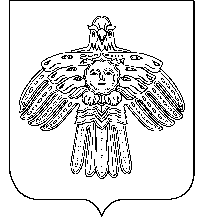 «Йöрмидз»сикт овмöдчöминлöнмуниципальнöй юкöнсаадминистрация  ПОСТАНОВЛЕНИЕШУӦМОб установлении дополнительного нерабочего праздничного дня на территории сельского поселения «Ёрмица»